 NAIS skyting 2020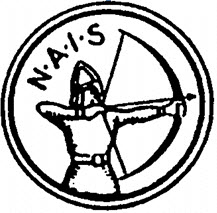 NAIS fin pistol:NAIS grov pistol:NavnDatoPoeng Åge Ånensen12 07 2020285Oddmund Abrahamsen17 12 2020281Atle Turøy14 01 2020275Jan Helge Tofte14 01 2020273Ingo Gerhard08 09 2020269Robert M. Larson14 01 2020268Per Furset08 09 2020267Arvid lande14 01 2020265Bård Terje Løklingholm08 09 2020264Einar Bjelland14 01 2020264Erik Ånensen28 12 2020261Svein Arne Karlsen16 01 0202261Renate A Koppang14 05 2020258Cristian Fosse29 12 2020255Sveinung Kolskår20 08 2020251Bård Ivar Bru16 01 0202250Jørgen E Nerland14 01 2020247Sigmund Mongstad Hope14 09 2020241Olav Ånensen29 12 2020237Arnt Børtveit14 01 2020230Frank Spiess28 12 2020221Heine Gulliksen14 01 2020221Bård Ivar Bru14 01 2020219Jana Gerhard14 01 2020168NavnDato Poeng Åge Ånensen28.12.2020254Cristian Fosse28.12.2020221Jan Helge Tofte14.02.2020263Robert M. Larson07.05.2020251Atle Turøy14.02.2020237Frank Spiess28.12.2020206Sigmund Mongstad Hope12.09.2020199Renate A Koppang20 08 2020186Svein Arne Karlsen14.02.2020156